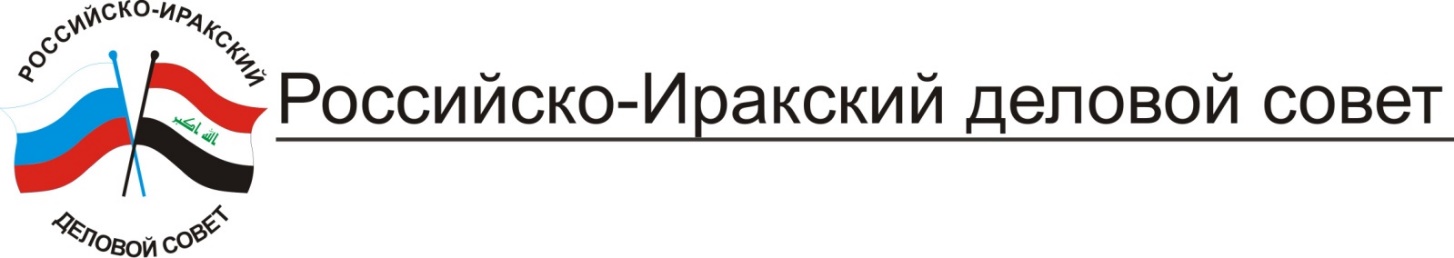  123001, Россия, Москва, Гранатный переулок, 12             Tel.: +7 495-114-53-27             E-mail: office@rirbc.ru                       Форма регистрацииРоссийско-Иракский бизнес форум20 октября 2022 г.RUSENGНазвание компанииФИО участникаДолжностьКонтактный телефонE-mail